【徐工随车讲堂】随车起重机常规保养知识之液压系统部分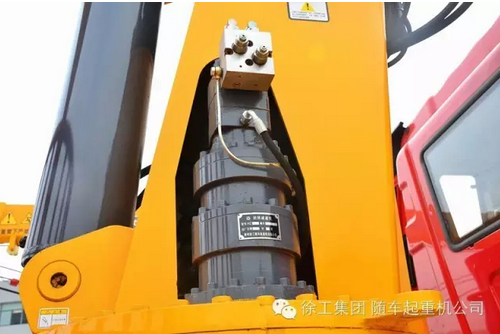 随车起重机日常保养非常主要，对提前发现早期故障，然后及时解决掉，对延长吊机的零部件的使用寿命起到一定的作用。下面就客户平时自己可以动手检查的项次进行简单介绍一下，希望对广大客户有用。一、 液压油的日常观察液压油就像是人们血管的血液一样，液压油就是工程机械的血液，它的多与少，清洁不清洁直接关系到整个机械动作使用的是否可靠，按照指令动作的重要部分。油箱是液压油的容器，油液的多少可检查油箱液压油油位，液面在液位计的三分二位置即可。建议使用的抗磨液压油牌号为：冬季：L-HM32；夏季：L-HM46，若是缺少，则可按照此牌号进行添加，但是一定记住当时购买吊机的日期，使用的冬季还是夏季用油。保证新油与液压管路中的油相容。禁止使用含钼及硫化物的油，因为它们会损坏支承机构以免混加使油质发生变化，而不能继续使用。以下介绍几点液压油变质的原因与危害：1、颜色变白乳化，液压缸工作变得无力。原因：液压油混加；液压油箱内进水，导致油品乳化变质。2、若是油品颜色变深，油品变成深黄色或褐色：则可能是长时间高温运行，油品氧化。3、若是油品质量有问题，则抗磨性差，导致油品添加剂变质，并且会腐蚀液压系统内的运动元件和加剧磨损。4、观察液压油箱是否有沉淀，油箱是否封闭严实，使用过程中若是有杂质进入也导致油品变质。二、 液压油的更换若是液压油变质则必须全部更换，步骤如下：1、先把起重机在全部收回的状态后，再将油箱里的液压油从油箱底部螺塞处全部放出装于回收大容器中，此时应注意防止污染环境；2、将油箱中的液压油放掉后，拆卸回油管，用固体颗粒污染等级不超过21/17/13的化学清洗剂清洗油箱及滤油器一遍后，晾干；3、加入同牌号新油后，启动发动机，以低速运转，使油泵开始动作，分别操纵各机构，靠新液压油将系统各回路的旧油逐一排出，排出的旧油不得流入液压油箱，直至回油管有新油流出，停止油泵转动；4、将回油管与油箱连接，最后将各元件置于工作初始状态，往油箱中补充液压油至规定的液面位置。注意：在各回路换油时，应注意不断注入新油，防止油泵吸空。当然也要注意安全、防止油液的洒漏污染环境，废旧油液也应特殊处理。三、 液压油箱吸、回油滤油器的清洁检查油箱的吸、回滤油器是保证油液清洁一道防线，系统中的一些细小铁屑、杂质全靠他来拦截、过滤。使用一段时间后，自然会有细小杂质吸附在其上面，而它也往往阻碍油路的通道，所以定期的拆开检查，清除杂质也是一项重要的项目。四、 液压系统管路的检查液压管路的是液压油的通道，主要是有软管和硬管的连接，检查各连接管件的是否牢靠，不会发生渗漏也是保证吊机正常使用的一项易于检查的项目。软管是怕暴晒的，因为容易老化，这样会减短软管的使用寿命，也会出现由于老化产生裂纹耐受压力降低形成爆管的可能性。注意：液压软管的使用寿命：根据DIN20066：2002-10，软管总成及所使用的软管使用年限不得超过6年。五、液压阀、锁的检查作用是控制液压系统中的流体压力、方向和流量，从而控制整个液压系统的全部功能，如系统的工作压力，执行机构的动作程序工作部件的运动速度、方向，以及变换频率、输出力和力矩等。它的可靠使用，起着安全的作用，平时检查保养时，注意他是否有渗漏油的，需检查螺栓的是否松动，“O”密封圈是损坏，从随车配备的密封包找到相应的件进行更换，但是在拆装的过程中一定要注意将余压泄掉，再用毛巾之类的东西捂住，防止压力泄漏时是产生的压力油伤害自己。六、 液压油缸部分液压油缸是使相互连接的结构件产生一定运动范围重要组成部分。检查项目：主要油缸活塞杆表面是否油迹、硬伤；油缸的阀锁安装面、硬管连接处；导向套位置处是否有油迹；油缸在运动一半时停止工作，是否会发生自动回收或者伸出的现象，以此来判断油缸是否正常工作。另油缸杆的外漏部分可涂抹黄油来进行保护。